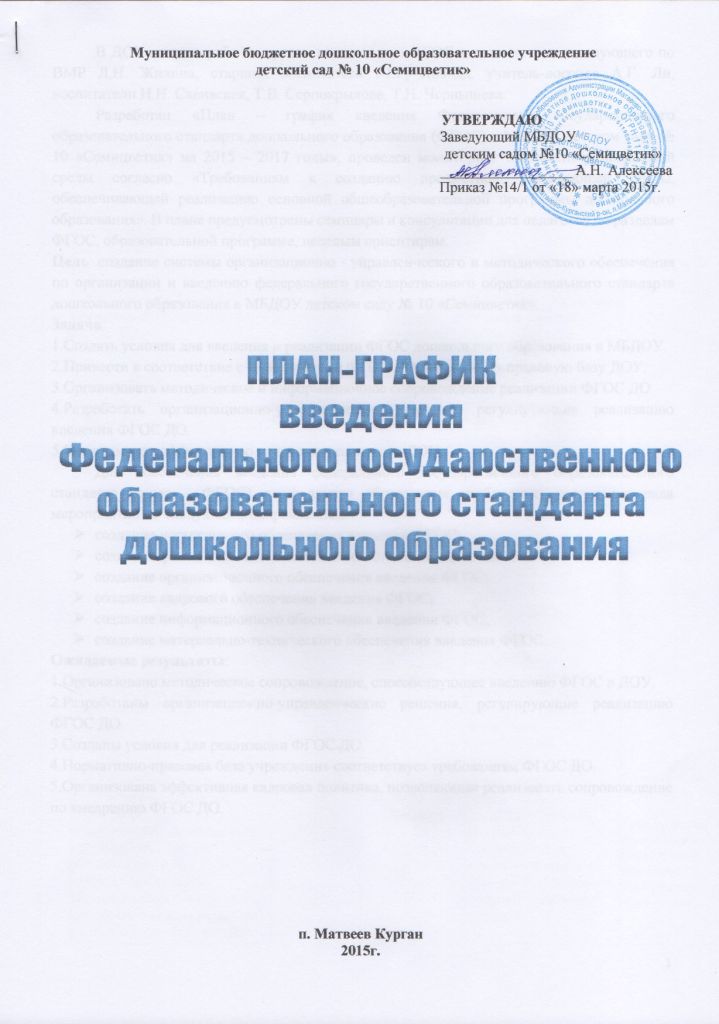 	В ДОУ создана рабочая группа по введению ФГОС в составе: зам. заведующего по ВМР Л.Н. Жилина, старший воспитатель Ю.Г. Лобода, учитель-логопед А.Г. Ли, воспитатели Н.Н. Савивская, Т.В. Серпокрылова, Т.Н. Чернышева. 	Разработан «План – график введения Федерального государственного образовательного стандарта дошкольного образования (ФГОС) в МБДОУ детском саду № 10 «Семицветик» на 2015 – 2017 годы», проведен мониторинг предметно-развивающей среды согласно «Требованиям к созданию предметной развивающей среды, обеспечивающей реализацию основной общеобразовательной программы дошкольного образования». В плане предусмотрены семинары и консультации для педагогов по разделам ФГОС, образовательной программе, целевым ориентирам.Цель: создание системы организационно - управленческого и методического обеспечения по организации и введению федерального государственного образовательного стандарта дошкольного образования в МБДОУ детском саду № 10 «Семицветик».Задачи:1.Создать условия для введения и реализации ФГОС дошкольного образования в МБДОУ.2.Привести в соответствие с требованиями ФГОС ДО нормативно-правовую базу ДОУ.3.Организовать методическое и информационное сопровождение реализации ФГОС ДО.4.Разработать организационно-управленческие решения, регулирующие реализацию введения ФГОС ДО.5.Организовать эффективную кадровую политику в ДОУ.	Для обеспечения введения федерального государственного образовательного стандарта (далее – ФГОС) дошкольного образования необходимо проведение ряда мероприятий по следующим направлениям: создание нормативного обеспечения введения ФГОС;создание финансово-экономического обеспечения введения ФГОС;создание организационного обеспечения введения ФГОС;создание кадрового обеспечения введения ФГОС;создание информационного обеспечения введения ФГОС;создание материально-технического обеспечения введения ФГОС. Ожидаемые результаты:1.Организовано методическое сопровождение, способствующее введению ФГОС в ДОУ.2.Разработаны организационно-управленческие решения, регулирующие реализацию ФГОС ДО.3.Созданы условия для реализации ФГОС ДО.4.Нормативно-правовая база учреждения соответствует требованиям ФГОС ДО.5.Организована эффективная кадровая политика, позволяющая реализовать сопровождение по внедрению ФГОС ДО.  План - графиквведения Федерального государственного образовательного стандарта дошкольного образования (ФГОС)№ п/пМероприятиеСрокиОтветственныйРезультатПримечание1.Нормативно – правовое и организационное обеспечение введения ФГОС ДОНормативно – правовое и организационное обеспечение введения ФГОС ДОНормативно – правовое и организационное обеспечение введения ФГОС ДОНормативно – правовое и организационное обеспечение введения ФГОС ДОНормативно – правовое и организационное обеспечение введения ФГОС ДО1.1. Подготовка приказов, локальных актов, регламентирующих введение ФГОС, доведение нормативных документов до сведения всех заинтересованных лиц.Февраль-май 2015г.Заведующий,Зам. заведующего по ВМРПриказы и положения, регламентирующиевведение ФГОС в МБДОУ1.2. Создание рабочей группы педагогов ДОУ по введению ФГОС ДО.Март 2015г.ЗаведующийСтарший воспитательСоздание и определение функций рабочей группы, приказ о создании рабочей группы1.3. Разработка и утверждение плана введения ФГОС в МБДОУ № 10.Март 2015г.Старший воспитательСистема мероприятий, обеспечивающих внедрение ФГОС.1.4. Мониторинг условий реализации ФГОС ДО.Июнь-август 2015г.Заведующий,Зам. заведующего по ВМР,ЗавхозОценка соответствия условий реализации ООП ДО требований ФГОС: педагогических, кадровых, материально-технических, финансовых, а также условия развивающей предметно-пространственной среды.1.5. Мониторинг образовательных потребностей и профессиональных затруднений педагогов в связи с введением ФГОС.Июнь-август 2015г.Старший воспитательАнализ профессиональных затруднений и образовательных потребностей, внесение изменений в план повышения квалификации педагогов.1.6. Взаимодействие с родителями по вопросам образования детей, непосредственное вовлечение их в образовательную деятельность, в том числе посредством создания образовательных проектов совместно с семьей на основе выявленных потребностей и поддержки образовательных инициатив семей.Сентябрь 2015г. – декабрь 2017г.Старший воспитательПедагогиОбеспечение педагогической поддержки семьи и повышение компетентности родителей в вопросах развития и образования, охраны и укрепления здоровья.Образовательные проектыАнкетирование удовлетворенности родителей качеством дошкольного образования.1.7. Анализ соответствия материально-технической базы реализации ООП, действующим санитарным и противопожарным нормам, нормам охраны труда работников образовательного учреждения.Июнь – сентябрь 2015г.ЗаведующийЗавхозМедсестраПриведение в соответствие материально-технической базы реализации ООП с требованиями ФГОС ДО. Аналитическая справка1.8. Разработка модели взаимодействия МБДОУ № 10 с социальными партнёрами.Сентябрь2015г.Старший воспитательПлан реализации взаимодействия МБДОУ с социальными партнёрами.1.9. Формирование внутренней системы оценки качества дошкольного образования.Сентябрь 2015г. – январь 2016г.Старший воспитательРабочая группаСистема оценки качествадошкольного образования.1.10.Организация отчетности по введению ФГОС.В течение всего периодаСтарший воспитательОтчетная документация, в соответствии с требованиями ФГОС.2.Кадровое и методическое обеспечение введения ФГОСКадровое и методическое обеспечение введения ФГОСКадровое и методическое обеспечение введения ФГОСКадровое и методическое обеспечение введения ФГОСКадровое и методическое обеспечение введения ФГОС2.1 Создание условий для прохождения курсов повышения квалификации педагогов по вопросам внедрения ФГОС ДОУ.В течениевсего периодаСтарший воспитательПлан график КПК и переподготовки2.2 Создание и корректировка плана научно-методических семинаров и вебинаров с ориентацией на проблемы введения ФГОС ДОЕжеквартальноСтарший воспитательЛиквидация профессиональных затруднений.2.3. Разработка и утверждение ООП в соответствии с требованиями ФГОС и с учетом примерных образовательных программ дошкольного образования.Январь 2016г. – май 2017г.По мере публикации реестра примерных ООП ДОСтарший воспитательРабочая группаОбразовательная программа соответствует требованиям ФГОС.2.4. Определение перечня вариативных примерных ООП ДО и методических пособий, используемых в образовательном процессе в соответствии с ФГОС (на основе реестра).По мере публикации реестра примерных ООП ДОРабочая группаПеречень вариативных примерных ООП ДО и методических пособий для использования в образовательном процессе в соответствии с ФГОС.2.5. Проведение инструктивно-методических совещаний по ознакомлению с нормативно-правовыми документами, регулирующими введение ФГОС ДО.По мере поступления нормативно-правовых документовЗам. заведующего по ВМР,Старший воспитатель2.6. Семинар «Содержание и технология введения ФГОС».Март 2015г.Старший воспитательПовышение профессиональной компетентности педагогов по вопросам введения ФГОС ДО.Методические материалы2.7. Консультация «Требования к условиям реализации образовательного процесса в соответствии с ФГОС»Июнь 2015г.Зам.заведующего по ВМРПеречень требований к условиям организации ООП с учетом ФГОС.2.8. Консультация «Требования к результатам освоения ООП ДО».Сентябрь 2015г.Старший воспитательПовышение профессиональной компетентности педагогов по вопросам введения ФГОС ДО.Методические материалы2.9. Комплектование библиотеки в методическом кабинете базовыми документами и дополнительными материалами ФГОС.Февраль – октябрь 2015г.Старший воспитательНаличие документов по введению ФГОС.2.10. Планирование оснащения образовательного пространства содержательно – насыщенными средствами (в том числе техническими) и материалами обучения и воспитания в соответствии с ФГОС.Январь – май 2016г.Зам. заведующего по ВМР,Рабочая группаПлан ресурсного обеспечения образовательного процесса.2.11. Методическое сопровождение введения ФГОС ДО.Январь 2016 – декабрь 2017г.Старший воспитательРабочая группаЛиквидация профессиональных затруднений по введению ФГОС.2.12. Корректировка рабочих программ МБДОУ.Июнь 2015 – Август 2016г.Рабочая группаРабочие программы соответствуют требованиям ФГОС.2.13. Анализ результатов освоения ООП. Определение её соответствия с требованиями ФГОС.Май 2017г.Старший воспитательОпределение необходимых изменений модели образовательной системы МБДОУ.2.14. Изучение опыта внедрения ФГОС ДО в других регионах.В течение всего периодаРабочая группа2.15. Составление прогноза обеспечения кадрами на 2016 год и на перспективу.Январь 2016г.Заведующий3.Создание финансово-экономического обеспечения введения ФГОССоздание финансово-экономического обеспечения введения ФГОССоздание финансово-экономического обеспечения введения ФГОССоздание финансово-экономического обеспечения введения ФГОССоздание финансово-экономического обеспечения введения ФГОС3.1. Разработка (внесение изменений) локальных актов, регламентирующих установление заработной платы работников, стимулирующих надбавок и доплат, порядок и размеров премирования.В течение годаЗаведующийПоложения разработаны в соответствии с требованиями ФГОС.3.2. Определение финансовых затрат на переход ФГОС ДО.2015 – 2016г.ЗаведующийСнятие риска отсутствия финансовой поддержки мероприятий по переходу на ФГОС ДО.Бюджет на 2016, 2017гг.4.Создание информационного обеспечения введения ФГОС ДОСоздание информационного обеспечения введения ФГОС ДОСоздание информационного обеспечения введения ФГОС ДОСоздание информационного обеспечения введения ФГОС ДОСоздание информационного обеспечения введения ФГОС ДО4.1. Родительское собрание для родителей воспитанников «Содержание ФГОС. Требования Стандарта»Октябрь 2015г., Октябрь 2016г.Заведующий,Старший воспитатель,ВоспитателиРодители ознакомлены с содержанием ФГОС.4.2. Информирование родительской общественности и социума о внедрении ФГОС и результаты внедрения через СМИ, сайт, информационные стенды, буклеты.ЕжеквартальноЗам. заведующего по ВМР,Старший воспитатель,ВоспитателиРаспространение информации о внедрении ФГОС.4.3. Участие педагогов в педагогических чтениях, РМО по проблеме внедрения ФГОС.2015 – 2017гг.Старший воспитатель,ВоспитателиРаспространение позитивного педагогического опыта.4.4. Открытые просмотры, взаимопосещения педагогами НОД, режимных моментов и др.В течение всего периодаЗаведующий,Старший воспитатель,ВоспитателиРаспространение позитивного педагогического опыта.4.5.Организация контролируемого доступа педагогов к информационным образовательным ресурсам в сети Интернет.до декабря 2015г.ЗаведующийЗавхозСоздание условий для оперативной ликвидации профессиональных затруднений.5.Создание материально-технического обеспечения введения ФГОС ДОСоздание материально-технического обеспечения введения ФГОС ДОСоздание материально-технического обеспечения введения ФГОС ДОСоздание материально-технического обеспечения введения ФГОС ДОСоздание материально-технического обеспечения введения ФГОС ДО5.1. Разработка локальных актов, устанавливающих требования к объектам инфраструктуры МБДОУ.В течение 2015г.Заведующий,ЗавхозКорректировка положения о закупках, о комиссии (контрактной службе).5.2. Определение необходимых средств обучение и воспитания (в том числе, технических), материалов (в том числе, расходных) в соответствии с основными видами детской деятельности и требованиями ФГОС ДО.май – декабрь 2015г.Заведующий,Рабочая группаОформление заказа, заявка.5.3. Оснащение образовательного пространства средствами обучение и воспитания (в том числе, технических), материалов (в том числе, расходных) в соответствии с основными видами детской деятельности и требованиями ФГОС ДО.Январь 2016г. – август 2017г.ЗаведующийЗавхозСоздание развивающей предметно-пространственной среды, обеспечивающей максимальную реализацию образовательного потенциала пространства ДОУ.